Ansökan om startbesked för inglasning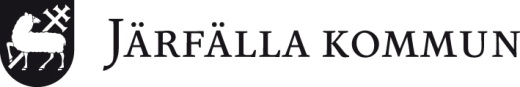 	(gäller för dig som bor i flerbostadshus där föreningen redan sökt och fått bygglov)Uppgifter om ärendetKontakt-/faktureringsuppgift till lägenhetsinnehavareFastighetsbeteckningDiarienummerFör- och efternamnFör- och efternamnPerson-/OrganisationsnummerAdress och lägenhetsnummerPostadressPostadressTelefon dagtid (även riktnummer)E-postadressE-postadressNamnförtydligandeNamnförtydligandeNamnförtydligande